Print neatly or typeOTHER FAMILY MEMBERS AND REGULAR OVERNIGHT ADULT GUESTS IN HOME (Place an “X” to the left of the host sibling.)*     *If needed there is additional space on page 2HOST SIBLING INTERESTS (To make the best match possible, please provide additional information about the hosting sibling.)What activities do you enjoy?Your Personality Characteristics:What do you usually do in your free time?What type of TV programs do you enjoy watching?What kind of books do you like to read?What type of music do you enjoy?What qualities do you value most in other people?TYPE OF HOMEPlease list additional family members and regular overnight adult guests in home if applicable PHOTO: Please attach a recent family photo(s) to this page and identify all family members in the photo. To insert a digital picture, click on the photo icon in the center of the box. Alternatively, submit a family photo by email to your 4-H Coordinator. 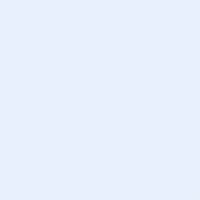 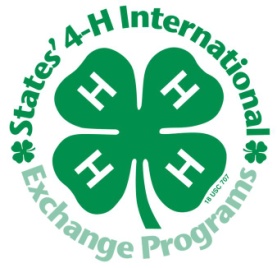 MEDIA RELEASEWe give our consent to authorize States’ 4-H International  (Board, staff and volunteers), partner Land Grant Institutions (their personnel and volunteers), and any entity or person authorized or designated by them, the use and reproduction of any and all photographs, audio, video or film taken during program activities for the purpose of program promotion or publicity of the organization. We understand there will be no compensation for us. All digital media files, prints, audio, video or film are the property of the States’ 4-H International or the entity or person authorized or designated by it, solely and completely. We also waive any right to inspect or approve any photo, audio, video or film taken during the program. We affirmatively release and discharge States’ 4-H International  (Board, staff and volunteers) and partner Land Grant Institutions (their personnel and volunteers) from responsibility for any distortion or manipulation, whether intentional or otherwise, of photos, video or film taken of our family members during the program.LIABILITY RELEASEWe, the undersigned, understand that participation in States’ 4-H International programs includes certain inherent risks that cannot be eliminated regardless of the care taken to avoid injuries. We hereby release States’ 4-H International (Board, staff and volunteers) and partner Land Grant Institutions (their personnel and volunteers), from all claims, demands, and causes of action of any kind, including claims of negligence, which may arise from participation of us or our minor child in any States’ 4-H International sponsored activity, and this release is specifically granted in consideration of the services, programs and activities provided by States’ 4-H International.We, the host parents, certify that all information provided in the Host Family Application is correct and complete.  We also understand that any changes in the information provided in the application must be reported to our 4-H state coordinator immediately.  We understand that withholding information and/or providing incorrect information and/or not reporting changes after the application is submitted are grounds for possible termination from the program.This agreement covers the period from the time our delegate arrives in the U.S. until he/she departs.The signature of the undersigned host parents indicates a complete understanding of the above Media Release and Liability Release and a willingness to abide by said Media Release and Liability Release. 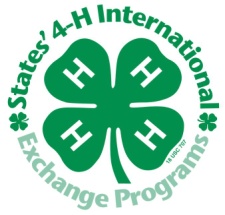 States’ 4-H International Exchange Programs2014 SUMMER INBOUND HOST FAMILY APPLICATIONIf possible, please fill out the online version of this form instead of a paper version. The form is available on the States’ 4-H International website: (www.states4hexchange.org/host-families)HOST FAMILY INFORMATION HOST FAMILY INFORMATION HOST FAMILY INFORMATION (FOR 4-H OFFICE USE ONLY)(FOR 4-H OFFICE USE ONLY)(FOR 4-H OFFICE USE ONLY)(FOR 4-H OFFICE USE ONLY)FAMILY NAME       FAMILY NAME       FAMILY NAME       ORGANIZATION       ORGANIZATION       ORGANIZATION       ORGANIZATION       STREET ADDRESS       STREET ADDRESS       STREET ADDRESS       NAME       NAME       NAME       NAME       CITY       STATE            ZIP       ID CODE       ID CODE       ID CODE       ID CODE       COUNTY       FAX        FAX        DATE of BIRTHGENDER     GENDER     AGEMAILING ADDRESS (if different)       MAILING ADDRESS (if different)       MAILING ADDRESS (if different)       Chaperone hosting dates       Chaperone hosting dates       Chaperone hosting dates       Chaperone hosting dates       HOME PHONE       HOST SIBLING CELL       HOST SIBLING CELL       HOST SIBLING EMAIL       HOST SIBLING EMAIL       HOST SIBLING EMAIL       HOST SIBLING EMAIL       ADULT # 1 NAME       ADULT # 1 NAME       CELL PHONERelationship to Delegate (eg host mom)      Relationship to Delegate (eg host mom)      BIRTHDATE (Optional)BIRTHDATE (Optional)EMAIL:      EMAIL:      CELL PHONERelationship to Delegate (eg host mom)      Relationship to Delegate (eg host mom)      BIRTHDATE (Optional)BIRTHDATE (Optional)HOBBIES/INTERESTS/ PERSONALITY      HOBBIES/INTERESTS/ PERSONALITY      WORK PHONEEMPLOYER       EMPLOYER       OCCUPATIONOCCUPATIONADULT # 2 NAME       ADULT # 2 NAME       CELL PHONERelationship to Delegate (eg host mom)      Relationship to Delegate (eg host mom)      BIRTHDATE (Optional)BIRTHDATE (Optional)EMAIL       EMAIL       CELL PHONERelationship to Delegate (eg host mom)      Relationship to Delegate (eg host mom)      BIRTHDATE (Optional)BIRTHDATE (Optional)HOBBIES/INTERESTS/PERSONALITY       HOBBIES/INTERESTS/PERSONALITY       WORK PHONE   EMPLOYER        EMPLOYER        OCCUPATIONOCCUPATIONEMERGENCY CONTACT       EMERGENCY CONTACT       DAY PHONERELATIONSHIP       RELATIONSHIP       RELATIONSHIP       RELATIONSHIP       “X”NAMEGENDERBIRTHDATEGRADEAGE (as of 7/21/14)Hobbies/Interests/PersonalityWhy does your family want to host?Why does your family want to host? Family interests during the summer: Family interests during the summer: Family interests during the summer:What languages are spoken in your home?What languages are spoken in your home?What languages are spoken in your home?What languages are spoken in your home?What languages are spoken in your home?Do you have any indoor pets?  Yes   No   If yes, what animals & how many?Do you have any indoor pets?  Yes   No   If yes, what animals & how many?Do you have any indoor pets?  Yes   No   If yes, what animals & how many?Do you have any indoor pets?  Yes   No   If yes, what animals & how many?Do you have any indoor pets?  Yes   No   If yes, what animals & how many?Do you have any indoor pets?  Yes   No   If yes, what animals & how many?Do you have any indoor pets?  Yes   No   If yes, what animals & how many?Farm and/or Outdoor Animals:Type of Community:   	Urban      	Suburban        Small Town      Rural Non-Farm     Farm        Ranch    Type of Community:   	Urban      	Suburban        Small Town      Rural Non-Farm     Farm        Ranch    Type of Community:   	Urban      	Suburban        Small Town      Rural Non-Farm     Farm        Ranch    Type of Community:   	Urban      	Suburban        Small Town      Rural Non-Farm     Farm        Ranch    Type of Community:   	Urban      	Suburban        Small Town      Rural Non-Farm     Farm        Ranch    Type of Community:   	Urban      	Suburban        Small Town      Rural Non-Farm     Farm        Ranch    Type of Community:   	Urban      	Suburban        Small Town      Rural Non-Farm     Farm        Ranch    # of acres and type of crop if applicable:# of acres and type of crop if applicable:# of acres and type of crop if applicable:# of acres and type of crop if applicable:Optional:  What is your family’s religious affiliation, if any?Optional:  What is your family’s religious affiliation, if any?Optional:  What is your family’s religious affiliation, if any?Optional:  What is your family’s religious affiliation, if any?Optional:  What is your family’s religious affiliation, if any?Optional:  What is your family’s religious affiliation, if any?Optional:  How often do you attend religious services?Optional:  How often do you attend religious services?Optional:  How often do you attend religious services?Optional:  How often do you attend religious services?Optional:  How often do you attend religious services?Optional:  How often do you attend religious services?Are there any physical, developmental or psychological health conditions in your family of which a delegate would need to be aware (ex: physical disability, Down syndrome, hearing loss, ADD/ADHD, Autism, etc.)?Are there any physical, developmental or psychological health conditions in your family of which a delegate would need to be aware (ex: physical disability, Down syndrome, hearing loss, ADD/ADHD, Autism, etc.)?Are there any physical, developmental or psychological health conditions in your family of which a delegate would need to be aware (ex: physical disability, Down syndrome, hearing loss, ADD/ADHD, Autism, etc.)?Are there any physical, developmental or psychological health conditions in your family of which a delegate would need to be aware (ex: physical disability, Down syndrome, hearing loss, ADD/ADHD, Autism, etc.)?Are there any physical, developmental or psychological health conditions in your family of which a delegate would need to be aware (ex: physical disability, Down syndrome, hearing loss, ADD/ADHD, Autism, etc.)?Are there any physical, developmental or psychological health conditions in your family of which a delegate would need to be aware (ex: physical disability, Down syndrome, hearing loss, ADD/ADHD, Autism, etc.)?Are there any physical, developmental or psychological health conditions in your family of which a delegate would need to be aware (ex: physical disability, Down syndrome, hearing loss, ADD/ADHD, Autism, etc.)?If both parents work outside the home, who will assume responsibility when both parents are away?If both parents work outside the home, who will assume responsibility when both parents are away?If both parents work outside the home, who will assume responsibility when both parents are away?If both parents work outside the home, who will assume responsibility when both parents are away?If both parents work outside the home, who will assume responsibility when both parents are away?If both parents work outside the home, who will assume responsibility when both parents are away?If both parents work outside the home, who will assume responsibility when both parents are away?Name of hosting sibling:Studying Shopping Walking Camping Tennis EatingSwimming Singing Cooking Music Sports Other: Tidy Curious Shy Emotional Cheerful Quiet Quiet Patient Talkative Laugh a lot Sociable Tolerant SeriousOther: Movies Museums Read Read Study Shop Participate in Sports Spectator of Sport Events Spectator of Sport Events Other:EducationalDramaAdventureMusicalsComediesComediesGame ShowsMoviesSportsNewsNoneOther:ClassicsNon-FictionNon-FictionPoetryMysteriesTextbooksScience FictionBiographiesOther:ClassicalDiscoShow TunesPopularFolkFolkCountry & WesternJazzRockRapAlternativeOther: Loyalty Loyalty Kindness Patience Honesty Intelligence Sense of HumorOther: Single family house Condo Condo Duplex   Apartment Apartment Mobile Home   Other: Smoking household       Smoking household       Non-smoking household Non-smoking household Non-smoking household Smoking forbidden in our household Smoking forbidden in our household Smoking forbidden in our household Smoking forbidden in our householdPlease list any amenities which a student could use in your home (ex: ping-pong table, piano, basketball hoop)Please list any amenities which a student could use in your home (ex: ping-pong table, piano, basketball hoop)Please list any amenities which a student could use in your home (ex: ping-pong table, piano, basketball hoop)Please list any amenities which a student could use in your home (ex: ping-pong table, piano, basketball hoop)Please list any amenities which a student could use in your home (ex: ping-pong table, piano, basketball hoop)Please list any amenities which a student could use in your home (ex: ping-pong table, piano, basketball hoop)Please list any amenities which a student could use in your home (ex: ping-pong table, piano, basketball hoop)Please list any amenities which a student could use in your home (ex: ping-pong table, piano, basketball hoop)Please list any amenities which a student could use in your home (ex: ping-pong table, piano, basketball hoop)Do you have a home-based business?   Yes    No   Do you have a home-based business?   Yes    No   Do you have a home-based business?   Yes    No   Do you have a home-based business?   Yes    No   Do you have a home-based business?   Yes    No   Do you have a home-based business?   Yes    No   Do you have a home-based business?   Yes    No   Do you have a home-based business?   Yes    No   Do you have a home-based business?   Yes    No   If yes, please describe:If yes, please describe:What types of chores/responsibilities will the student be expected to do? What are your family’s expectations for hosting a student? NAMEGENDERBIRTHDATEGRADEAGE (as of 7/21/14)Hobbies/Interests/PersonalityDescription:Description:PREFERENCES FOR EXCHANGEES PREFERENCES FOR EXCHANGEES PREFERENCES FOR EXCHANGEES PREFERENCES FOR EXCHANGEES PREFERENCES FOR EXCHANGEES (Please check the types of exchange student your family would be able to host)(Please check the types of exchange student your family would be able to host)(Please check the types of exchange student your family would be able to host)(Please check the types of exchange student your family would be able to host)(Please check the types of exchange student your family would be able to host)Youth (ages 12-18) for one month (June to August)Youth (ages 12-18) for one month (June to August)Youth (ages 12-18) for one month (June to August)Gender preference: Male   Female   Either is acceptable      Age Preference:If our first choice is unavailable, we will accept someone who is a different age:  Yes   No If our first choice is unavailable, we will accept someone who is a different age:  Yes   No If our first choice is unavailable, we will accept someone who is a different age:  Yes   No Adult Leader for approximately two weeks or four weeks (July or August)Adult Leader for approximately two weeks or four weeks (July or August)Adult Leader for approximately two weeks or four weeks (July or August)Gender preference: 	 Male     	Female     	 Either is acceptableGender preference: 	 Male     	Female     	 Either is acceptableGender preference: 	 Male     	Female     	 Either is acceptableDuration: 	Two weeks     	 Four weeks     	 Either is acceptable   Duration: 	Two weeks     	 Four weeks     	 Either is acceptable   Duration: 	Two weeks     	 Four weeks     	 Either is acceptable   ADDITIONAL INFORMATIONADDITIONAL INFORMATIONADDITIONAL INFORMATIONADDITIONAL INFORMATIONADDITIONAL INFORMATIONADDITIONAL INFORMATIONADDITIONAL INFORMATIONADDITIONAL INFORMATIONADDITIONAL INFORMATIONADDITIONAL INFORMATIONIs anyone in your family currently a 4-H member?   Yes    NoIs anyone in your family currently a 4-H member?   Yes    NoIs anyone in your family currently a 4-H member?   Yes    NoIs anyone in your family currently a 4-H member?   Yes    NoIs anyone in your family currently a 4-H member?   Yes    NoIs anyone in your family currently a 4-H member?   Yes    NoIs anyone in your family currently a 4-H member?   Yes    NoIs anyone in your family currently a 4-H member?   Yes    NoIs anyone in your family currently a 4-H member?   Yes    NoIs anyone in your family currently a 4-H member?   Yes    NoHas your family ever been involved in 4-H?   Yes    NoHas your family ever been involved in 4-H?   Yes    NoHas your family ever been involved in 4-H?   Yes    NoHas your family ever been involved in 4-H?   Yes    NoHas your family ever been involved in 4-H?   Yes    NoHas your family ever been involved in 4-H?   Yes    NoHas your family ever been involved in 4-H?   Yes    NoHas your family ever been involved in 4-H?   Yes    NoHas your family ever been involved in 4-H?   Yes    NoHas your family ever been involved in 4-H?   Yes    NoDo any adults in your family serve as 4-H Advisors?Do any adults in your family serve as 4-H Advisors?Do any adults in your family serve as 4-H Advisors?Do any adults in your family serve as 4-H Advisors?Yes-Name(s)Yes-Name(s)Yes-Name(s) No How did you learn about hosting with the S4-H Program?How did you learn about hosting with the S4-H Program?How did you learn about hosting with the S4-H Program?How did you learn about hosting with the S4-H Program?How did you learn about hosting with the S4-H Program?Has your family hosted an exchange student before?   Yes    No   Has your family hosted an exchange student before?   Yes    No   Has your family hosted an exchange student before?   Yes    No   Has your family hosted an exchange student before?   Yes    No   Has your family hosted an exchange student before?   Yes    No   Has your family hosted an exchange student before?   Yes    No   Has your family hosted an exchange student before?   Yes    No   Has your family hosted an exchange student before?   Yes    No   Has your family hosted an exchange student before?   Yes    No   Has your family hosted an exchange student before?   Yes    No   If  “yes,” name of organization(s):If  “yes,” name of organization(s):If  “yes,” name of organization(s):Year(s):Year(s):Country(s):Country(s):Length of stay(s):Length of stay(s):Does anyone in the family follow dietary restrictions?   Yes    No   Does anyone in the family follow dietary restrictions?   Yes    No   Does anyone in the family follow dietary restrictions?   Yes    No   Does anyone in the family follow dietary restrictions?   Yes    No   Does anyone in the family follow dietary restrictions?   Yes    No   Does anyone in the family follow dietary restrictions?   Yes    No   Does anyone in the family follow dietary restrictions?   Yes    No   Does anyone in the family follow dietary restrictions?   Yes    No   Does anyone in the family follow dietary restrictions?   Yes    No   Does anyone in the family follow dietary restrictions?   Yes    No   If yes, please describe: If yes, please describe: Would you expect the delegate to also follow these dietary restrictions?   Yes    No   Would you expect the delegate to also follow these dietary restrictions?   Yes    No   Would you expect the delegate to also follow these dietary restrictions?   Yes    No   Would you expect the delegate to also follow these dietary restrictions?   Yes    No   Would you expect the delegate to also follow these dietary restrictions?   Yes    No   Would you expect the delegate to also follow these dietary restrictions?   Yes    No   Would you expect the delegate to also follow these dietary restrictions?   Yes    No   Would you expect the delegate to also follow these dietary restrictions?   Yes    No   Would you expect the delegate to also follow these dietary restrictions?   Yes    No   Would you be able to host a delegate who follows a dietary restriction (vegetarian, no pork, etc.)?  Yes    No   Would you be able to host a delegate who follows a dietary restriction (vegetarian, no pork, etc.)?  Yes    No   Would you be able to host a delegate who follows a dietary restriction (vegetarian, no pork, etc.)?  Yes    No   Would you be able to host a delegate who follows a dietary restriction (vegetarian, no pork, etc.)?  Yes    No   Would you be able to host a delegate who follows a dietary restriction (vegetarian, no pork, etc.)?  Yes    No   Would you be able to host a delegate who follows a dietary restriction (vegetarian, no pork, etc.)?  Yes    No   Would you be able to host a delegate who follows a dietary restriction (vegetarian, no pork, etc.)?  Yes    No   Would you be able to host a delegate who follows a dietary restriction (vegetarian, no pork, etc.)?  Yes    No   Would you be able to host a delegate who follows a dietary restriction (vegetarian, no pork, etc.)?  Yes    No   Would you be able to host a delegate who follows a dietary restriction (vegetarian, no pork, etc.)?  Yes    No   If yes, please describe: If yes, please describe: Is your family financially able to provide the student a bed, three meals a day, and any family activities you may choose to do for the duration of the program?Is your family financially able to provide the student a bed, three meals a day, and any family activities you may choose to do for the duration of the program?Is your family financially able to provide the student a bed, three meals a day, and any family activities you may choose to do for the duration of the program?Is your family financially able to provide the student a bed, three meals a day, and any family activities you may choose to do for the duration of the program?Is your family financially able to provide the student a bed, three meals a day, and any family activities you may choose to do for the duration of the program?Is your family financially able to provide the student a bed, three meals a day, and any family activities you may choose to do for the duration of the program?Is your family financially able to provide the student a bed, three meals a day, and any family activities you may choose to do for the duration of the program?Is your family financially able to provide the student a bed, three meals a day, and any family activities you may choose to do for the duration of the program?Is your family financially able to provide the student a bed, three meals a day, and any family activities you may choose to do for the duration of the program?Is your family financially able to provide the student a bed, three meals a day, and any family activities you may choose to do for the duration of the program? Yes    No    Yes    No    Yes    No    Yes    No    Yes    No    Yes    No    Yes    No    Yes    No    Yes    No   Is there any additional information about your family which you would like to include in your hosting application? DEMOGRAPHIC INFORMATIONDEMOGRAPHIC INFORMATIONDEMOGRAPHIC INFORMATIONDEMOGRAPHIC INFORMATIONDEMOGRAPHIC INFORMATIONDEMOGRAPHIC INFORMATIONDEMOGRAPHIC INFORMATIONDEMOGRAPHIC INFORMATIONDEMOGRAPHIC INFORMATIONDEMOGRAPHIC INFORMATIONRace/Ethnicity, optional (used for statistical purposes only): Race/Ethnicity, optional (used for statistical purposes only): Race/Ethnicity, optional (used for statistical purposes only): Race/Ethnicity, optional (used for statistical purposes only): Race/Ethnicity, optional (used for statistical purposes only): Race/Ethnicity, optional (used for statistical purposes only): Race/Ethnicity, optional (used for statistical purposes only): Race/Ethnicity, optional (used for statistical purposes only): Race/Ethnicity, optional (used for statistical purposes only): Race/Ethnicity, optional (used for statistical purposes only): Ethnicity (please indicate the number of individuals in your household for which each category applies):  Ethnicity (please indicate the number of individuals in your household for which each category applies):  Ethnicity (please indicate the number of individuals in your household for which each category applies):  Ethnicity (please indicate the number of individuals in your household for which each category applies):  Ethnicity (please indicate the number of individuals in your household for which each category applies):  Ethnicity (please indicate the number of individuals in your household for which each category applies):  Ethnicity (please indicate the number of individuals in your household for which each category applies):  Ethnicity (please indicate the number of individuals in your household for which each category applies):  Ethnicity (please indicate the number of individuals in your household for which each category applies):  HispanicHispanicNot HispanicNot HispanicNot HispanicNot HispanicNot Hispanic Race (please indicate the number of individuals in your household for which each category applies):  Race (please indicate the number of individuals in your household for which each category applies):  Race (please indicate the number of individuals in your household for which each category applies):  Race (please indicate the number of individuals in your household for which each category applies):  Race (please indicate the number of individuals in your household for which each category applies):  Race (please indicate the number of individuals in your household for which each category applies):  Race (please indicate the number of individuals in your household for which each category applies):  Race (please indicate the number of individuals in your household for which each category applies):  Race (please indicate the number of individuals in your household for which each category applies): American Indian/Alaskan Native      American Indian/Alaskan Native      American Indian/Alaskan Native      American Indian/Alaskan Native      AsianBlack/African-AmericanHawaiian/Pacific IslanderHawaiian/Pacific IslanderHawaiian/Pacific IslanderHawaiian/Pacific IslanderWhiteTwo or more races Other:WE UNDERSTAND/CONFIRM (Parent(s) and host sibling, please initial)WE UNDERSTAND/CONFIRM (Parent(s) and host sibling, please initial)If selected as a host family, our family will treat the delegate as one of the family members.All family members, especially the host sibling, will make sure that the delegate feels comfortable around friends and is included in our activities.No special arrangements for entertaining or traveling with this delegate are expected. The program emphasizes the normal family life experience that can be gained from a host family stay.Orientation session(s) will be held and orientation materials will be sent to us. We will read the information and familiarize ourselves with this material in preparation for this exchange. We are required to attend an orientation session(s).We will receive notification of selection as soon as possible from the state/local coordinator. We understand that selection is based on references, application, in-home interview, and criminal background check as well as a desire to make the best matches with delegates and families.We will be flexible, patient and able to communicate both verbally and non-verbally while hosting.We will contact the state or local 4-H coordinator immediately if illness or a problem/concern is evident. We understand and accept that in certain instances a delegate must be removed from a home after placement.If our family owns guns, they must be locked and kept out of sight during the homestay. (A visible but locked gun cabinet is OK.)We will contact the state or local 4-H coordinator immediately if any of the following occur after the date of our application or while we are serving as a host family: We move to a new addressOur household composition changes (e.g. a new person begins living in our home, or a current resident leaves the home)Our financial and/or employment situation changesAny member of our households is arrested for a crime. No member of our family has ever been convicted of a felony of any kind, a crime involving drug abuse, a crime of violence, a sexual crime, or any type of crime against a minor.If you are unable to initial the last blank, please enter your comments here and we will follow up:Parent Name:Signature:Date:County 4-H Representative Name Signature:Date:State 4-H Coordinator NameSignature:Date:References: List two people (not family members or relatives) who can be contacted for references. References: List two people (not family members or relatives) who can be contacted for references. References: List two people (not family members or relatives) who can be contacted for references. References: List two people (not family members or relatives) who can be contacted for references. References: List two people (not family members or relatives) who can be contacted for references. References: List two people (not family members or relatives) who can be contacted for references. References: List two people (not family members or relatives) who can be contacted for references. References: List two people (not family members or relatives) who can be contacted for references. References: List two people (not family members or relatives) who can be contacted for references. References: List two people (not family members or relatives) who can be contacted for references. References: List two people (not family members or relatives) who can be contacted for references. Name:Name:Phone:Address:Address:Address:City:State:Zip:E-mail Address:E-mail Address:E-mail Address:E-mail Address:Name:Name:Phone:Address:Address:Address:City:State:Zip:E-mail Address:E-mail Address:E-mail Address:E-mail Address:STATES’ 4-H INTERNATIONAL EXCHANGE PROGRAMS  HOST FAMILY MEDIA AND LIABILITY RELEASESignature (Adult #1)Print name	Date	Signature (Adult #2)Print name	Date	